Stundenplanung „Digitale Grundkompetenzen“, 4. Klasse AHS Unterstufe: Klimawandel 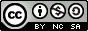 2x 73 MinEventuelle Nachbearbeitung ZuhauseGrobziele:
	SuS sollen die Auswirkungen des Klimawandels verstehen	SuS sollen eine Forschungsfrage formulieren, und diese im Laufe der Präsentation 			beantworten könnenFeinziele:	-SuS sollen wichtige Informationen aus den Medien herausfinden und damit ein Video/			Referat gestalten	-SuS sollen verschiedene Präsentationsarten verwenden (Prezi, Flipchart, PowerPoint, 			ArcGis)
	-SuS sollen persönliche Lösungsansätze für den Klimawandel findenFällt in die Bereiche: -Betriebssysteme und Standardanwendungen (Präsentationssoftware)-Informations-, Daten-, und Medienkompetenz (Suchen und finden, Vergleichen und bewerten, Organisieren, Teilen  -> Aus vorgegebenem Medienpool)LEHRPLANBEZUG4. Klasse Unterstufe: Leben in der „Einen Welt“ – Globalisierung:Zunehmende Verflechtungen und Abhängigkeiten in der Weltwirtschaft und deren Auswirkungen auf die Gesellschaft erkennen.Die Bedeutung der „neuen Mächtigen“ wie multinationaler Unternehmen, internationaler Organisationen und anderer „global players“ erfassen.Die Verantwortung der Menschen für die „Eine Erde“ erkennen.Die Bedeutung weiterer Wege der Berufsfindung, der Aus- und Weiterbildung unter dem Aspekt weltwirtschaftlicher und technologischer Veränderungen erfassen.LehrerSuSAnkommenLuL-SuS GesprächBegrüßung der SuSBegrüßung, Eventuelle Fragen zu aktuellem Geschehen/zur letzten Einheit5 MinVorwissen aktivierenLuL-SuS Gespräch, Erstellung einer Mindmap auf Tafel/in HeftBegriff „Klimawandel“ an die Tafel schreiben, Fragen was SuS sich darunter vorstellen, was sie schon darüber wissenMindmap an der Tafel erstellenWissen zeigen: Alles, was SuS zu Klimawandel einfällt sagenMindmap ins Heft übertragen10 min-SuS sollen sich in 4 Gruppen einteilenSuS sollen Gruppen bilden:
Zuerst jeweils 2 Tische zusammenschieben, soweit voneinander entfernt wie es geht.SuS erklären, um was es überhaupt geht (SuS bekommen Medien mit deren Hilfe sie ein Referat erstellen sollen)Materialien auf den Tisch legen (SuS sagen, dass es eine Gruppe gibt, bei der Englische Texte vorkommen, wer traut sich das zu?)Helfen beim Tische verschiebenGruppenbildung5 minInformierenStille PhaseDiskussionsphaseSuS erklären, dass sie nun die Medien ansehen sollen: lesen, anschauen, anhören und gleich Wichtiges herausschreibenStilles durchlesen, anschauen der Videos, anhören der Podcasts40 minVerarbeitenArbeitsphaseBei eventuellen Fragen helfenSuS sollen die erhaltenen Texte nun zu einem eigenen Text zusammenfassen und eine kleine Präsentation vorbereiten+ versuchen, eine Forschungsfrage zu erstellen und zu beantwortenSobald die Ausarbeitung fertig ist sollen SuS mit ihren Handys die Präsentation filmen und auf eine Lernplattform (moodle) stellen.10 min (erste Einheit)35 min (zweite Einheit)In der ersten Einheit wird nicht mehr so viel Zeit sein, also wird diese Phase aufgeteilt auf die beiden EinheitenAuswertenAnsehen der VideosVideos ansehen, SuS nach der Einheit schriftliches Feedback zu den Videos geben (zu Verwendung unterschiedlicher Medien, Inhalt, Präsentation)Videos der Mitschüler/Mitschülerinnen anseheneventuell Feedback geben35 minThemaForschungsfrage (Beispiele!) - SuS sollen selbst eine Forschungsfrage kreierenMaterialienGruppe 1PermafrostzB. Inwiefern betrifft uns in Österreich das Auftauen des Permafrosts?Rennert, D. (2019). Permafrostböden tauen weltweit auf.https://derstandard.at/2000096372403/Permafrostboeden-tauen-weltweit-aufZAMG. Permafrosthttps://www.zamg.ac.at/cms/de/klima/informationsportal-klimawandel/klimafolgen/permafrostSchwarz, S. (2019)Tauen gefährdet Großteil der arktischen Infrastruktur.https://www.klimareporter.de/erdsystem/tauen-gefaehrdet-grossteil-der-arktischen-infrastrukturevetntfive Bremen, Alfred-Wegener Institut (2016): Was passiert, wenn der Permafrost schmilzt?https://www.youtube.com/watch?v=or5dmvL58G8Gruppe 2Fast Fashion und der Klimawandel (Englisches Video!)zB: Wie hängen Fast Fashion und der Klimawandel zusammen?Behr, R. (2018). Was anziehen in Zeiten des Klimawandels? Slow Fashion! https://www.br.de/nachrichten/kultur/slow-fashion-mode-design-klimawandel-umwelt-nachhaltigkeit-glomb,R1e0Y37Umweltbundesamt (2017). Der Preis der Schönheit - Mode und die Folgen für Mensch und Umwelt  https://www.youtube.com/watch?v=EYoz-3No-54Vogue (2018). The Problem with Fast Fashion. https://www.youtube.com/watch?v=iq0--DfC2Xk&t=34sGruppe 3Plastik im MeerWas ist das Schwerwiegende an Plastikmüll und wodurch können/sollen zukünftige Schäden vermieden/eingedämmt werden?Focus Online (2018). EU verbietet Wegwerf-Plastik: Was Verbraucher jetzt wissen müssen.  https://www.focus.de/gesundheit/news/eu-verbietet-wegwerf-plastik-was-verbraucher-jetzt-wissen-muessen_id_9795155.htmlGlobal2000 (N.D.) Plastik im Meer - das Meer ist eine Plastiksuppe. https://www.global2000.at/plastik-im-meerStockrahm, S., Wolters, S. (2018). Erst vergiften wir den Ozean, dann uns selbst. https://www.zeit.de/video/2018-08/5825387646001/plastik-im-meer-erst-vergiften-wir-den-ozean-dann-uns-selbstWille, J. (2018). Plastikmüll heizt Klimawandel an. https://www.fr.de/wissen/plastikmuell-heizt-klimawandel-10969151.htmlGruppe 4Unsere Ernährung im Zusammenhang mit dem KlimawandelWas hat unsere Ernährung mit dem Klimawandel zu tun und inwiefern ist es relevant wenn ein paar Menschen nachhaltiger einkaufen?Wöbken, D. (2018). Wie hängt unsere Ernährung mit dem Klima zusammen? https://derstandard.at/2000078010071/Wie-haengt-unsere-Ernaehrung-mit-dem-Klima-zusammenN.N (2018). Lebensmittel: Was zählt zur Klimabilanz? Materialien von https://www.umwelt-im-unterricht.de/medien/dateien/lebensmittel-was-zaehlt-zur-klimabilanz/ als eigenes DokumentHöfner, R. (2015). Wie wir uns die Welt warm essen.  https://www.youtube.com/watch?v=xjqBGwnW9P0